Publicado en Madrid el 23/09/2019 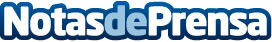 "Los soldados del hijo azul": la aventura de cuatro hermanos envueltos en una guerra por alcanzar la verdad La nueva obra de Sergi Arroyo atraerá a todos aquellos lectores a los que les apasione el misterioDatos de contacto:Josue911903968Nota de prensa publicada en: https://www.notasdeprensa.es/los-soldados-del-hijo-azul-la-aventura-de_1 Categorias: Literatura http://www.notasdeprensa.es